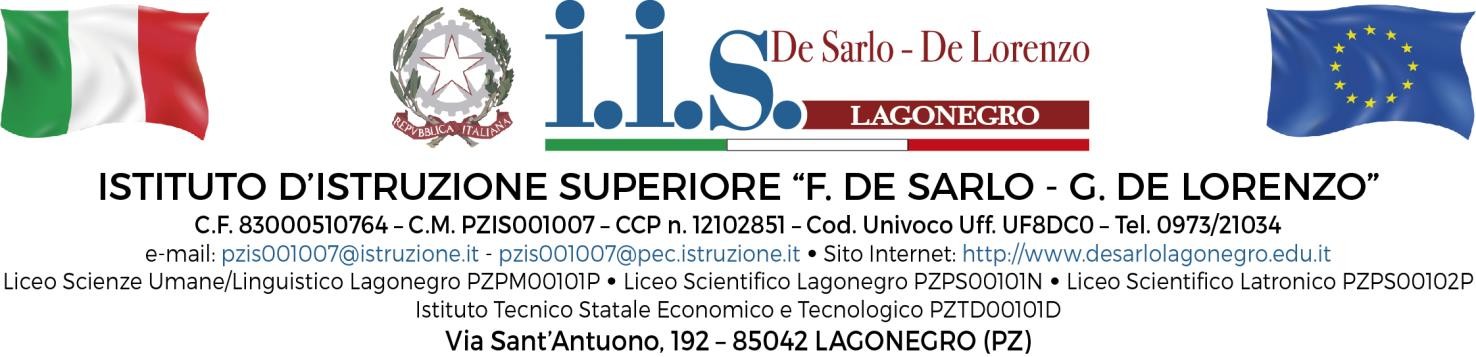 Prot. N. 4532 7.8Lagonegro 11/10/2023Oggetto : Decreto di pubblicazione della graduatoria Definitiva inerente la selezione delle figure                                                                                                                                                                                                                                                                                                                                                                                                                                                                                                                                                                                                                           di Assistenti Educativi relative alle candidature presentate in merito all’ Avviso Pubblico,  nota prot. n. 4129 del 25/09/2023IL DIRIGENTE SCOLASTICOVISTA la nota pervenuta dalla Provincia di Potenza Settore Edilizia  e patrimonio prot. n. 0033365223 del 20/09/2023.VISTO il bando di selezione per il conferimento di incarichi di Assistenti Specialistici Educativi con contratto d’opera per servizi e interventi di supporto all’istruzione degli alunni diversamente abili a.s.2023/24;VISTE le domande presentate dagli aspiranti educatori;VISTO il decreto di costituzione di commissione interna di valutazione per gli atti relativi ai suddetti incarichi prot.n. 4378 del 05/10/2023;VISTO il verbale finale redatto dalla commissione esaminatrice al termine dei lavori della commissione; VISTA la pubblicazione della graduatoria provvisoria avvenuta in data 06/10/2023 con Decreto prot. n. 4411 7.8 del 06/10/2023;ESAMINATI i reclami presentati entro il 10/10/2023;D ECRETAla pubblicazione della graduatoria definitiva inerente la selezione delle figure di Assistenti Educativi  relative all’ Avviso Pubblico, nota prot. n.4129 del 25/09/2023.La suddetta graduatoria è pubblicata all’albo, consultabile sul sito di questo Istituto:www.desarlolagonegro.edu.it/.AFFISSO ALL’ALBO IL 11/10/2023      IL DIRIGENTE SCOLASTICODott. Roberto SANTARSIEREFirma autografa sostituita a mezzo stampa art. 3 bis, comma 4 bis D. Lgs 82/2005